DOM POMOCY SPOŁECZNEJ W SZCZAWNIE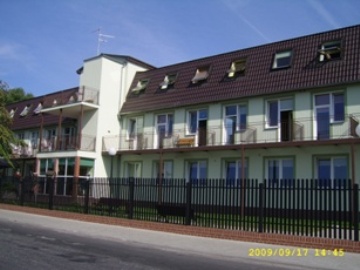 ul. PARKOWA 2, 66-600 KROSNO ODRZAŃSKIE TEL. (0 68 359 05 17) mail: dps@bip-dpsszczawno.alte.pl NIP 926-10-15-761, REGON 000311800Szczawno, dnia 19 czerwca 2018r.Nasz znak: KAG.351-1/18INFORMACJA Z OTWARCIA OFERTW dniu 19 czerwca 2018r. o godz. 1015 odbyło się otwarcie ofert w postępowaniu prowadzonym w trybie przetargu nieograniczonego na dostawę artykułów żywnościowych dla mieszkańców Domu Pomocy Społecznej w Szczawnie w roku 2018.Pakiet VI – warzywa, owoce i ziemniakiZamawiający, zgodnie z dyspozycją art. 86 ust.5 ustawy z dnia 29 stycznia 2004 roku Prawo zamówień publicznych ( tekst jednolity Dz.U. z 2015r. poz. 2164 ze zmianami), przekazuje poniżej informacje, których mowa w art. 86 ust 5 pkt. 1-3.Kwota jaką zamawiający przeznaczył na realizację zamówienia – 24 562,00 zł Sporządził:S.Piątek                                                     Aneta BencarDyrektor Domu Pomocy Społecznej                w SzczawnieLp.Nazwa i adres wykonawcyCena ofertyTermin wykonaniaWarunki płatności1.Przedsiębiorstwo Produkcyjno – Handlowo – Usługowe ,,AGNES”Wiesław Mirkiewiczul. Dębowa 1266-010 Bogaczów24 050,00 bruttodo dnia 31.12.2018r.21 dni po otrzymaniu faktury